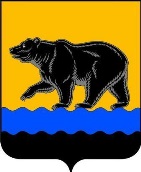 АДМИНИСТРАЦИя ГОРОДА нЕФТЕЮГАНСКАРаспоряжениег.НефтеюганскО переименовании муниципального бюджетного учреждения «Спортивная школа олимпийского резерва «Спартак» в муниципальное бюджетное учреждение дополнительного образования «Спортивная школа олимпийского резерва «Спартак» и утверждении Устава муниципального бюджетного учреждения дополнительного образования «Спортивная школа олимпийского резерва «Спартак»В соответствии со статьёй 52 Гражданского кодекса Российской Федерации, Федеральными законами от 12.01.1996 № 7-ФЗ «О некоммерческих организациях», от 04.12.2007 № 329-ФЗ «О физической культуре и спорте в Российской Федерации», от 29.12.2012 №273-ФЗ «Об образовании в Российской Федерации», Уставом города Нефтеюганска, руководствуясь постановлениями администрации города Нефтеюганска от 18.02.2011 № 433 «Об утверждении Порядка создания, реорганизации, изменения типа и ликвидации муниципальных учреждений города Нефтеюганска, а также утверждения уставов муниципальных учреждений города Нефтеюганска и внесения в них изменений», от 03.08.2017 № 126-нп «О порядке осуществления функций и полномочий учредителя муниципальных учреждений города Нефтеюганска», согласно распоряжению администрации города Нефтеюганска от 26.12.2022                       № 482-р «Об утверждении плана мероприятий («дорожной карты») по реализации Федерального закона от 30.04.2021 № 127-ФЗ «О внесении изменений в Федеральный закон «О физической культуре и спорте в Российской Федерации» и Федерального закона «Об образовании в Российской Федерации» в городе Нефтеюганске»:1.Переименовать муниципальное бюджетное учреждение «Спортивная школа олимпийского резерва «Спартак» в муниципальное бюджетное учреждение дополнительного образования «Спортивная школа олимпийского резерва «Спартак».2.Утвердить Устав муниципального бюджетного учреждения дополнительного образования «Спортивная школа олимпийского резерва «Спартак» согласно приложению к распоряжению.3.Директору муниципального бюджетного учреждения «Спортивная школа олимпийского резерва «Спартак» Н.Н.Капирулиной в течение трех рабочих дней представить в уполномоченный федеральный орган исполнительной власти соответствующие документы для государственной регистрации изменений, вносимых в учредительные документы юридического лица.4.Признать утратившим силу: 4.1.Пункт 2 распоряжения администрации города Нефтеюганска                             от 20.12.2019 № 363-р «О переименовании муниципального бюджетного учреждения дополнительного образования «Специализированная детско-юношеская спортивная школа олимпийского резерва «Спартак»                                                    в муниципальное бюджетное учреждение «Спортивная школа олимпийского резерва «Спартак» и утверждении Устава муниципального бюджетного учреждения «Спортивная школа олимпийского резерва «Спартак».5.Обнародовать (опубликовать) распоряжение в газете «Здравствуйте, нефтеюганцы!».6.Департаменту по делам администрации города (Журавлев В.Ю.) разместить распоряжение на официальном сайте органов местного самоуправления города Нефтеюганска.7.Контроль исполнения распоряжения возложить на заместителя главы города А.В.Пастухова.Глава города Нефтеюганска                                                                                                 Э.Х.БугайПриложениек распоряжениюадминистрации городаот 14.04.2023 № 138-рУСТАВмуниципального бюджетного учреждения дополнительного образования«Спортивная школа олимпийского резерва «Спартак»Нефтеюганск2023Настоящий Устав разработан в соответствии с Конституцией Российской Федерации, Гражданским кодексом Российской Федерации, Бюджетным кодексом Российской Федерации, Федеральными законами от 29.12.2012                       № 273-ФЗ «Об образовании в Российской Федерации», от 04.12.2007 № 329-ФЗ «О физической культуре и спорте в Российской Федерации», от 12.01.1996                          № 7-ФЗ «О некоммерческих организациях», распоряжением Правительства Российской Федерации» от 17.10.2018 № 2245 «Об утверждении концепции подготовки спортивного резерва в Российской Федерации до 2025 года и плана мероприятий по ее реализации», Уставом города Нефтеюганска, распоряжением администрации города Нефтеюганска от 26.12.2022 № 482-р «Об утверждении плана мероприятий («дорожной карты») по реализации Федерального закона              от 30.04.2021 № 127-ФЗ «О внесении изменений в Федеральный закон                              «О физической культуре и спорте в Российской Федерации» и Федеральный закон «Об образовании в Российской Федерации» в городе Нефтеюганске» и определяет основные цели, предмет, виды деятельности, порядок управления и материально-финансового обеспечения, а также регламентирует деятельность муниципального бюджетного учреждения дополнительного образования «Спортивная школа олимпийского резерва «Спартак».	1.Общие положенияМуниципальное бюджетное учреждение дополнительного образования «Спортивная школа олимпийского резерва «Спартак» (далее - Учреждение) является муниципальным бюджетным учреждением дополнительного образования.Тип Учреждения - организация дополнительного образования. Учреждение является некоммерческой организацией, созданной для участия в реализации политики муниципального образования город Нефтеюганск в сфере физической культуры и спорта, организации и осуществления мероприятий по развитию физической культуры и спорта среди различных групп населения, и не ставит извлечение прибыли основной целью своей деятельности.Учреждение в своей деятельности руководствуется законодательством Российской Федерации, Уставом муниципального образования город Нефтеюганск, решениями Думы города Нефтеюганска, постановлениями и распоряжениями администрации города Нефтеюганска, приказами и распоряжениями главного распорядителя бюджетных средств. Учреждение осуществляет свою деятельность в соответствии с Конституцией Российской Федерации, федеральными законами и иными правовыми актами Российской Федерации, нормативно-правовыми актами Ханты-Мансийского автономного округа – Югры, правовыми актами города Нефтеюганска, а также настоящим Уставом. Полное наименование Учреждения: Муниципальное бюджетное учреждение дополнительного образования «Спортивная школа олимпийского резерва «Спартак». Сокращенное наименование Учреждения: МБУ ДО «СШОР «Спартак». Место нахождения Учреждения: 628311, Российская Федерация, Тюменская область, Ханты-Мансийский автономный округ – Югра, город Нефтеюганск, 14 микрорайон, строение 1.Учредителем Учреждения от имени муниципального образования город Нефтеюганск выступает администрация города Нефтеюганска (далее - Учредитель), действующая на основании Устава города Нефтеюганска, исключительная компетенция Учредителя в отношении Учреждения регламентируется правовым актом администрации города Нефтеюганска.Учредитель делегирует часть полномочий Учредителя Учреждения комитету физической культуры и спорта администрации города Нефтеюганска (далее - Комитет), департаменту муниципального имущества администрации города Нефтеюганска (далее – ДМИ) в порядке, установленном правовыми актами администрации города НефтеюганскаУчреждение находится в ведомственном подчинении Комитета.Учреждение является юридическим лицом с момента его государственной регистрации, имеет круглую печать с полным наименованием на русском языке, необходимые для осуществления деятельности штампы, бланки, пользуется и распоряжается имуществом, являющимся собственностью муниципального образования город Нефтеюганск и переданным Учреждению в оперативное управление, отвечает по своим обязательствам за это имущество, может от своего имени приобретать и осуществлять имущественные и неимущественные права, нести обязанности, быть истцом и ответчиком в суде общей юрисдикции, арбитражном и третейском суде.Учреждение имеет самостоятельный баланс и лицевые счета, открытые в департаменте финансов администрации города Нефтеюганска.Учреждение отвечает по своим обязательствам всем находящимся у него на праве оперативного управления имуществом, как закрепленным за Учреждением Учредителем, так и приобретенным за счет доходов, полученных от приносящей доход деятельности, за исключением особо ценного движимого имущества, закрепленного за Учреждением или приобретенного Учреждением за счет выделенных средств, а также недвижимого имущества. Учредитель Учреждения не несет ответственности по обязательствам Учреждения. Учреждение не отвечает по обязательствам Учредителя имущества Учреждения. Учреждение не имеет структурных подразделений, филиалов и представительств.Учреждение, вправе осуществлять виды деятельности на основании лицензий, свидетельства о государственной регистрации и иных разрешительных документов, выданных этому Учреждению.Право Учреждения осуществлять деятельность, на которую необходимо получение лицензии, возникает с момента получения такой лицензии или в указанный в ней срок и прекращается по истечении срока ее действия, если иное не установлено законодательством Российской Федерации.Учреждение при изменении типа вправе осуществлять предусмотренные его Уставом виды деятельности на основании лицензий, свидетельства о государственной аккредитации и иных разрешительных документов, выданных этому Учреждению до изменения его типа, до окончания срока действия таких документов.1.15.Учреждение создается Учредителем и регистрируется в порядке, установленном законодательством Российской Федерации.Права юридического лица у Учреждения в части ведения уставной финансово-хозяйственной деятельности возникают с момента его государственной регистрации.1.16.Учреждение осуществляет свою деятельность во взаимодействии с органами исполнительной власти Ханты-Мансийского автономного округа – Югры, органами местного самоуправления города Нефтеюганска, территориальными органами, общественными и иными объединениями, а также другими организациями, независимо от их организационно-правовой формы.1.17.Учреждение является субъектом системы профилактики безнадзорности и правонарушений несовершеннолетних.1.18.Учреждение содействует обеспечению общественного порядка и общественной безопасности при проведении на территории города Нефтеюганска официальных физкультурных мероприятий и спортивных мероприятий.1.19.Учреждение принимает участие в профилактике терроризма, а также минимизации и (или) ликвидации последствий проявления терроризма в пределах своей компетенции, в профилактике экстремизма и минимизации последствий его проявления.1.20.В Учреждении не допускается создание и деятельность организационных структур политических партий, политических общественных движений, религиозных объединений и организаций, учрежденных указанными объединениями.1.21.Контроль деятельности Учреждения осуществляется Учредителем, другими организациями и органами управления в пределах их компетенции в порядке, установленном законодательством Российской Федерации.1.22.Учреждение обеспечивает открытость в информационно-телекоммуникационной сети Интернет открытость и доступность (с учетом требований законодательства Российской Федерации о защите государственной тайны):1.22.1.следующих документов:1)устав Учреждения, в том числе внесенные в него изменения;2)свидетельство о государственной регистрации Учреждения;3)решение о создании Учреждения;4)решение Учредителя Учреждения о назначении руководителя Учреждения;5)положения о филиалах, представительствах Учреждения;6)план финансово-хозяйственной деятельности Учреждения, составляемый и утверждаемый в порядке, установленном Учредителем Учреждения, в соответствии с требованиями, определенными Министерством финансов Российской Федерации;7)годовая бухгалтерская отчетность Учреждения;8)сведения о проведенных в отношении Учреждения контрольных мероприятиях и их результатах;8)государственное задание на оказание государственных услуг (выполнение работ) (далее - государственное задание);9)отчет о результатах деятельности Учреждения и об использовании закрепленного за ним имущества, составляемый и утверждаемый в порядке, определенном Учредителем Учреждения, и в соответствии с общими требованиями, установленными Министерством финансов Российской Федерации, 1.22.2.следующей информации:1)о дате создания Учреждения, об учредителе, учредителях Учреждения, о представительствах и филиалах Учреждения, о месте нахождения Учреждения, его представительств и филиалов (при наличии), режиме, графике работы, контактных телефонах и об адресах электронной почты;2)о структуре и об органах управления Учреждения;3)о реализуемых образовательных программах с указанием учебных предметов, курсов, дисциплин (модулей), практики, предусмотренных соответствующей образовательной программой;4)о численности обучающихся по реализуемым образовательным программам за счет бюджетных ассигнований федерального бюджета, бюджетов субъектов Российской Федерации, местных бюджетов и по договорам об образовании за счет средств физических и (или) юридических лиц;5)о численности обучающихся, являющихся иностранными гражданами;6)о языках образования;7)о федеральных государственных образовательных стандартах, федеральных государственных требованиях, об образовательных стандартах и о самостоятельно устанавливаемых требованиях (при их наличии);8)о руководителе Учреждения, его заместителях, руководителях филиалов Учреждения (при их наличии);9)о персональном составе педагогических работников с указанием уровня образования, квалификации и опыта работы;10)о местах осуществления образовательной деятельности, сведения о которых в соответствии с настоящим Федеральным законом не включаются в соответствующую запись в реестре лицензий на осуществление образовательной деятельности;11)о материально-техническом обеспечении образовательной деятельности (в том числе о наличии оборудованных учебных кабинетов, объектов для проведения практических занятий, библиотек, объектов спорта, средств обучения и воспитания, об условиях питания и охраны здоровья обучающихся, о доступе к информационным системам и информационно-телекоммуникационным сетям, об электронных образовательных ресурсах, к которым обеспечивается доступ обучающихся);12)о количестве вакантных мест для приема (перевода) по каждой образовательной программе, по профессии, специальности, направлению подготовки, научной специальности (на места, финансируемые за счет бюджетных ассигнований федерального бюджета, бюджетов субъектов Российской Федерации, местных бюджетов, по договорам об образовании за счет средств физических и (или) юридических лиц);13)о наличии и об условиях предоставления обучающимся стипендий, мер социальной поддержки;14)о наличии общежития, интерната, количестве жилых помещений в общежитии, интернате для иногородних обучающихся, формировании платы за проживание в общежитии;15)об объеме образовательной деятельности, финансовое обеспечение которой осуществляется за счет бюджетных ассигнований федерального бюджета, бюджетов субъектов Российской Федерации, местных бюджетов, по договорам об образовании за счет средств физических и (или) юридических лиц;16)о поступлении финансовых и материальных средств и об их расходовании по итогам финансового года;17)о трудоустройстве выпускников;18)о лицензии на осуществление образовательной деятельности (выписке из реестра лицензий на осуществление образовательной деятельности);1.22.3.копий:1)локальных нормативных актов, предусмотренных частью 2 статьи 30 Федерального закона «Об образовании», правил внутреннего распорядка обучающихся, правил внутреннего трудового распорядка, коллективного договора;2)отчета о результатах самообследования;3)документа о порядке оказания платных образовательных услуг, в том числе образца договора об оказании платных образовательных услуг, документа об утверждении стоимости обучения по каждой образовательной программе;4)предписаний органов, осуществляющих государственный контроль (надзор) в сфере образования, отчетов об исполнении таких предписаний;5)иной информации, которая размещается, опубликовывается по решению Учреждения и (или) размещение, опубликование которой являются обязательными в соответствии с законодательством Российской Федерации.Учреждение обеспечивает формирование и представление для размещения на официальном сайте в сети Интернет (www.bus.gov.ru) информации об Учреждении в порядке, установленном Министерством финансов Российской Федерации.	2.Предмет, цели и виды деятельности Учреждения	2.1.Учреждение создано для выполнения работ, оказания услуг в сфере образования.	2.2.Предметом деятельности Учреждения является реализация дополнительных общеобразовательных программ в области физической культуры и спорта по олимпийским видам спорта, подразделяющихся на дополнительные образовательные программы спортивной подготовки и дополнительные общеразвивающие программы в области физической культуры и спорта.	2.3. Целями деятельности Учреждения является физическое воспитание и физическое развитие личности, приобретение обучающимися знаний, умений и навыков в области физической культуры и спорта, физическое совершенствование, формирование культуры здорового и безопасного образа жизни, укрепление здоровья, выявление и отбор наиболее одаренных детей и подростков, создание условий для освоения дополнительных образовательных программ спортивной подготовки, совершенствование спортивного мастерства обучающихся посредством организации их систематического участия в спортивных мероприятиях, включая спортивные соревнования, в том числе в целях включения обучающихся в состав спортивных сборных команд города Нефтеюганска Ханты-Мансийского автономного округа – Югры и Российской Федерации, а также на подготовку кадров в области физической культуры и спорта.	2.4.В соответствии с предусмотренными настоящим Уставом основными видами деятельности Учреждения Учредитель Учреждения формирует и утверждает в порядке, предусмотренном законодательством, муниципальное задание для Учреждения.	Учреждение осуществляет в соответствии с муниципальным заданием деятельность, связанную с выполнением работ и оказанием услуг, относящихся к его основным видам деятельности.	Учреждение финансируется за счет средств бюджета города Нефтеюганска в виде субсидий на финансовое обеспечение выполнения Учреждением муниципального задания. Уменьшение объема субсидии, предоставленной на выполнение муниципального задания, в течении срока его выполнения осуществляется только при соответствующем изменении муниципального задания.	2.5.Учреждение выполняет муниципальное задание, которое утверждается Комитетом. 	2.5.1.Учреждение не вправе отказаться от выполнения муниципального задания.2.6.Для достижения целей Учреждение осуществляет следующие основные виды деятельности:1)реализация дополнительных образовательных программ спортивной подготовки по олимпийским видам спорта: боксу, спортивной борьбе, настольному теннису, легкой атлетике, тяжелой атлетике, волейболу и не олимпийским видам спорта: мини-футболу (футзал), спортивной аэробике, смешанным боевым единоборствам (ММА);2)реализация дополнительных общеразвивающих программ в области физической культуры и спорта по олимпийским видам спорта: боксу, спортивной борьбе, настольному теннису, легкой атлетике, тяжелой атлетике, волейболу и не олимпийским видам спорта: мини-футболу (футзал), спортивной аэробике, смешанным боевым единоборствам (ММА);3)организация и обеспечение подготовки спортивного резерва.2.6.1.В рамках осуществления основных видов деятельности Учреждение осуществляет: 1)организация и обеспечение экспериментальной и инновационной деятельности;2)организация и проведение спортивно-оздоровительной работы по развитию физической культуры и спорта среди различных групп населения;3)организация, участие в организации и проведение официальных спортивных мероприятий;4)организация мероприятий по подготовке спортивных сборных команд города Нефтеюганска по олимпийским видам спорта: боксу, спортивной борьбе, настольному теннису, легкой атлетике, тяжелой атлетике, волейболу и не олимпийским видам спорта: мини-футболу (футзал), спортивной аэробике, смешанным боевым единоборствам (ММА);5)обеспечение участия спортивных сборных команд города Нефтеюганска по олимпийским видам спорта: боксу, спортивной борьбе, настольному теннису, легкой атлетике, тяжелой атлетике, волейболу и не олимпийским видам спорта: мини-футболу (футзал), спортивной аэробике, смешанным боевым единоборствам (ММА) в официальных спортивных мероприятиях;6)обеспечение доступа к объектам спорта;7)организацию отдыха и оздоровления обучающихся в каникулярное время;8)разработку, утверждение и реализацию дополнительных общеобразовательных программ в области физической культуры и спорта в порядке, установленном законодательством Российской Федерации; 9)разработку и утверждение индивидуальных планов подготовки спортсменов;10)обеспечение подготовки спортивного резерва по олимпийским видам спорта: боксу, спортивной борьбе, настольному теннису, легкой атлетике, тяжелой атлетике, волейболу и не олимпийским видам спорта: мини-футболу (футзал), спортивной аэробике, смешанным боевым единоборствам (ММА)  для спортивных сборных команд города Нефтеюганска и участие в обеспечении подготовки спортивного резерва по олимпийским видам спорта: боксу, спортивной борьбе, настольному теннису, легкой атлетике, тяжелой атлетике, волейболу и не олимпийским видам спорта: мини-футболу (футзал), спортивной аэробике, смешанным боевым единоборствам (ММА) для спортивных сборных команд Ханты-Мансийского автономного округа – Югры;11)реализацию мероприятий, включенных в Единый календарный план физкультурных и спортивных мероприятий города Нефтеюганска и Ханты-Мансийского автономного округа – Югры;12)планирование и осуществление учебно-тренировочного  процесса, включающего в себя обязательное систематическое участие обучающихся, проходящих спортивную подготовку в официальных спортивных соревнованиях;13)осуществление предоставление объектов физической культуры и спорта в порядке, установленном законодательством Российской Федерации, в безвозмездное пользование.2.7.Кроме муниципального задания Учредителя Учреждения и обязательств, Учреждение по своему усмотрению вправе выполнять работы, оказывать услуги, относящиеся к его основной деятельности, для граждан и юридических лиц за плату и на одинаковых при оказании однородных услуг условиях и в порядке, установленном федеральными законами.Учреждение вправе осуществлять иные виды деятельности лишь постольку, поскольку это служит достижению целей, ради которых оно создано, и соответствующую этими целями, при условии, что такая деятельность указана в настоящем Уставе.2.7.1.Учреждение осуществляет следующие иные виды деятельности, не являющиеся основными видами деятельности Учреждения:1)деятельность в области спорта;2)деятельность спортивных объектов;3)прочая деятельность в области спорта;4)физкультурно-оздоровительная деятельность работ и оказанием услуг, относящихся к его основным видам деятельности;5)проведение занятий по физической культуре и спорту;6)оказание услуг по предоставлению спортивных сооружений;7)оказание услуг по организации и проведению спортивно-массовых и физкультурно-оздоровительных мероприятий с физическими и юридическими лицами;8)оказание услуг по организации и проведению конференций, семинаров и практикумов в сфере физической культуры и спорта;9)сдача в аренду нежилых помещений или частей нежилых помещений в спортивных сооружениях, переданных Учреждению на праве оперативного управления, при условии, что аренда данных помещений, не повлияет отрицательно на качество оказания муниципальных услуг Учреждением и осуществлена в соответствии с требованиями правовых актов администрации города Нефтеюганска;10)сдача в аренду движимого имущества и оборудования;11)транспортные услуги;12)предоставление в пользование мест под размещение рекламы;13)рекламная деятельность;14)фотосъемка и видеосъемка.3.Содержание и организация образовательного процессаПри осуществлении спортивной подготовки устанавливаются следующие этапы: 3.1.1.спортивно-оздоровительный этап; 3.1.2.этап начальной подготовки; 3.1.3.учебно-тренировочный этап (этап спортивной специализации); 3.1.4.этап совершенствования спортивного мастерства; 3.1.5.этап высшего спортивного мастерства. Содержание спортивно-оздоровительного этапа определяется дополнительными общеразвивающими программами в области физической культуры и спорта в соответствии с законодательством об образовании. На спортивно-оздоровительный этап не распространяются требования федеральных стандартов спортивной подготовки. Содержание этапов спортивной подготовки, указанных в подпунктах 3.1.2 - 3.1.5 настоящего Устава, определяется дополнительными образовательными программами спортивной подготовки, разрабатываемыми организациями, реализующими дополнительные образовательные программы спортивной подготовки, с учетом примерных дополнительных образовательных программ спортивной подготовки, в соответствии с федеральными стандартами спортивной подготовки по олимпийским видам спорта: боксу, спортивной борьбе, настольному теннису, легкой атлетике, тяжелой атлетике, волейболу и не олимпийским видам спорта: мини-футболу (футзал), спортивной аэробике, смешанным боевым единоборствам (ММА)  . Учреждение обеспечивает образовательный процесс посредством реализации дополнительных общеобразовательных программ в области физической культуры и спорта, направленных на всестороннее физическое и нравственное развитие, физическое воспитание, совершенствование спортивного мастерства обучающихся посредством организации систематического участия указанных лиц в спортивных мероприятиях, включая спортивные соревнования, в том числе в целях включения их в состав спортивных сборных команд.Организация и осуществление образовательной деятельности по дополнительным образовательным программам проводятся с учетом особенностей организации непрерывного учебно-тренировочного процесса, комплектования учебно-тренировочных групп, организации и проведения промежуточной аттестации.Для обеспечения непрерывности учебно-тренировочного процесса Учреждение:3.6.1.Определяет сроки начала и окончания учебно-тренировочного процесса с учетом сроков проведения физкультурных и спортивных мероприятий, в которых планируется участие обучающихся.3.6.2.Проводит учебно-тренировочный процесс в соответствии с учебно-тренировочным планом круглогодичной подготовки, рассчитанным исходя из астрономического часа (60 минут).3.6.3.Использует следующие виды планирования учебно-тренировочного процесса:1)перспективное, позволяющее определить сроки реализации дополнительной образовательной программы спортивной подготовки с учетом олимпийского цикла;2)ежегодное, позволяющее составить план проведения групповых и индивидуальных учебно-тренировочных занятий, промежуточной и итоговой (в случае ее проведения) аттестации;3)ежеквартальное, позволяющее спланировать работу по проведению индивидуальных учебно-тренировочных занятий, самостоятельную работу обучающихся по индивидуальным планам, учебно-тренировочные мероприятия (сборы), участие в спортивных соревнованиях и иных физкультурных мероприятиях;4)ежемесячное, составляемое не позднее чем за месяц до планируемого срока проведения учебно-тренировочных занятий, включающее инструкторскую и судейскую практику, а также медико-восстановительные и другие мероприятия.3.6.4.Формирует количественный состав обучающихся для участия в учебно-тренировочных мероприятиях (сборах) с учетом планирования участия обучающихся в физкультурных мероприятиях и спортивных мероприятиях, включенных в Единый календарный план межрегиональных, всероссийских и международных физкультурных мероприятий и спортивных мероприятий, а также в календарные планы Ханты-Мансийского автономного округа-Югры и муниципальных образований в Ханты-Мансийском автономном округе-Югре, в соответствии с положениями (регламентами) об их проведении.3.6.5.Формирует специализированные спортивные классы с продленным днем обучения и углубленным учебно-тренировочным процессом.3.6.6.Объединяет (при необходимости) на временной основе учебно-тренировочные группы для проведения учебно-тренировочных занятий в связи с выездом тренера-преподавателя на спортивные соревнования, учебно-тренировочные мероприятия (сборы), его временной нетрудоспособности, болезнью, отпуском.3.6.7.Проводит (при необходимости) учебно-тренировочные занятия одновременно с обучающимися из разных учебно-тренировочных групп с соблюдением установленных условий.3.7.При комплектовании учебно-тренировочных групп Учреждение:3.7.1.Формирует учебно-тренировочные группы по виду спорта (спортивной дисциплине) и этапам спортивной подготовки.3.7.2.Учитывает возможность перевода обучающихся из других Организаций (Учреждений).3.7.3.Определяет максимальную наполняемость учебно-тренировочных групп на этапах спортивной подготовки, не превышающую двукратного количества обучающихся, рассчитанного с учетом федерального стандарта спортивной подготовки.3.8.Промежуточная аттестация проводится Учреждением не реже одного раза в год и включает в себя оценку уровня подготовленности обучающегося посредством сдачи контрольно-переводных нормативов (испытаний) по видам спортивной подготовки, а также результатов выступления, обучающихся на официальных спортивных соревнованиях.3.9.Дополнительные общеобразовательные программы в области физической культуры и спорта направлены на достижение определенного спортивного результата, зачисление спортсменов в составы спортивных сборных команд города Нефтеюганска, Ханты-Мансийского автономного округа – Югры, Российской Федерации.3.10.Учебно-тренировочный процесс в Учреждении ведется в соответствии с годовым учебно-тренировочным планом (включая период самостоятельной подготовки по индивидуальным планам спортивной подготовки для обеспечения непрерывности учебно-тренировочного процесса), рассчитанным на 52 недели и осуществляется в следующих формах:1)учебно-тренировочные занятия, в том числе с использованием дистанционных технологий, применением инструкторской практики; 2)учебно-тренировочные мероприятия; 3)самостоятельная подготовка по индивидуальным планам, в том числе с использованием дистанционных технологий; 4)спортивные соревнования; 5)судейская практика; 6)контрольные мероприятия; 7)медико-биологические исследования; 8)восстановительные мероприятия.3.11.Продолжительность одного учебно-тренировочного занятия при реализации Программы устанавливается в часах и не должна превышать:1)на этапе начальной подготовки – двух часов; 2)на учебно-тренировочном этапе (этапе спортивной специализации) – трех часов; 3)на этапе совершенствования спортивного мастерства – четырех часов; 4)на этапе высшего спортивного мастерства – четырех часов. При проведении более одного учебно-тренировочного занятия в один день суммарная продолжительность занятий не должна составлять более восьми часов. В часовой объем учебно-тренировочного занятия входят теоретические, практические, восстановительные, медико-биологические мероприятия, инструкторская и судейская практика. 3.12.Работа по индивидуальным планам спортивной подготовки в обязательном порядке осуществляется только на этапах совершенствования спортивного мастерства и высшего спортивного мастерства.3.13.Если на одном из этапов спортивной подготовки, указанных в подпунктах 3.1.2. - 3.1.4. настоящего Устава, результаты прохождения спортивной подготовки не соответствуют требованиям, установленным примерными дополнительными образовательными программами спортивной подготовки, прохождение следующего этапа спортивной подготовки не допускается. Вне зависимости от результатов прохождения любого этапа спортивной подготовки, указанного в подпунктах 3.1.2. – 3.1.5. настоящего Устава, обучающиеся вправе продолжить прохождение спортивной подготовки на спортивно-оздоровительном этапе.Отдельные обучающиеся, проходящие обучение по дополнительной общеобразовательной программе в области физической культуры и спорта, не достигшие установленного возраста для перевода в группу следующего учебно-тренировочного этапа, в исключительных случаях могут быть переведены раньше срока на основании решения Методического совета при персональном разрешении врача.Перевод обучающихся (в том числе досрочно) в группу следующего этапа спортивной подготовки, а также отчисление (восстановление) обучающихся лиц из Учреждения осуществляется в порядке, установленном его локальным нормативным актом.3.14.Для обеспечения круглогодичной спортивной подготовки, подготовки к спортивным соревнованиям и активного отдыха (восстановления) лиц, проходящих спортивную подготовку, организуются тренировочные сборы, являющиеся составной частью (продолжением) тренировочного процесса, а также могут организовываться спортивно-оздоровительные лагеря.3.15.Учреждение вправе оказывать физкультурно-оздоровительные услуги на платной основе, в порядке, установленном локальным нормативным актом Учреждения.3.16.Медицинская деятельность в Учреждении ведется в соответствии с законодательством в области здравоохранения.Учреждение осуществляет медицинское обеспечение лиц, проходящих спортивную подготовку, при наличии лицензии на право осуществления медицинской деятельности и (или) на основе договора на представление медицинских услуг.Поступающие лица/спортсмены обязаны проходить обязательный медицинский осмотр перед поступлением (приемом) в Учреждение, а также проходить обязательные ежегодные углубленные медицинские осмотры, проводимые в специализированных медицинских учреждениях, с которыми у Учреждения заключен договор на предоставление медицинских услуг.Порядок, условия, нормы обеспечения лиц, проходящих спортивную подготовку, медицинскими, фармакологическими и восстановительными средствами устанавливается локальными нормативными актами Учреждения.3.17.Обучение и воспитание в Учреждении ведется на русском языке.4.Участники образовательных отношений 4.1.Участниками образовательных отношений являются: обучающиеся, родители (законные представители) несовершеннолетних обучающихся, педагогические работники и их представители.4.2.Обучающимся предоставляются академические права на:1)обучение по индивидуальному учебному плану, в том числе ускоренное обучение, в пределах осваиваемой образовательной программы в порядке, установленном локальными нормативными актами Учреждения; 2)обучение в соответствии с реализуемыми в Учреждении дополнительными общеобразовательными программами в области физической культуры и спорта, с учетом уровня подготовки обучающихся; 3)зачет Учреждением, в установленном им порядке результатов освоения обучающимися дополнительных общеобразовательных программ в области физической культуры и спорта в других организациях, осуществляющих образовательную деятельность; 4)уважение человеческого достоинства, защиту от всех форм физического и психического насилия, оскорбления личности, охрану жизни и здоровья; 5)свободу совести, информации, свободное выражение собственных взглядов и убеждений; 6)участие в управлении Учреждения в порядке, установленном его уставом; 7)ознакомление со свидетельством о государственной регистрации, с уставом, с лицензией на осуществление образовательной деятельности, учебной документацией и другими документами, регламентирующими организацию и осуществление образовательной деятельности в Учреждении; 8)развитие своих творческих способностей и интересов, включая участие в конкурсах, олимпиадах, выставках, смотрах, физкультурных мероприятиях, спортивных мероприятиях, в том числе в официальных спортивных соревнованиях, и других массовых мероприятиях; 9)поощрение за успехи в учебной, физкультурной, спортивной, общественной, научной, научно-технической, творческой, экспериментальной и инновационной деятельности; 10)пользование объектами спорта Учреждения, необходимое медицинское и антидопинговое обеспечение, материально-техническое обеспечение, в том числе обеспечение спортивной экипировкой, оборудованием и спортивным инвентарем, необходимыми для прохождения спортивной подготовки, проезда к месту проведения спортивных мероприятий и обратно, питания и проживания в период проведения спортивных мероприятий;11)осуществление иных прав в соответствии с законодательством об образовании, законодательством о физической культуре и спорте, иных нормативно правовых актов, локальных нормативных актов Учреждения и (или) договором об оказании образовательных услуг по таким программам.4.3.Обучающиеся обязаны:1)добросовестно осваивать образовательную программу, выполнять индивидуальный учебный план, в том числе посещать предусмотренные учебным планом или индивидуальным учебным планом учебные занятия, осуществлять самостоятельную подготовку к занятиям, выполнять задания, данные педагогическими работниками в рамках образовательной программы; 2)выполнять требования устава Учреждения, правил внутреннего распорядка, правил проживания в общежитии и иных локальных нормативных актов по вопросам организации и осуществления образовательной деятельности; 3)заботиться о сохранении и об укреплении своего здоровья, стремиться к нравственному, духовному и физическому развитию и самосовершенствованию; 4)уважать честь и достоинство других обучающихся и работников Учреждения не создавать препятствий для получения образования другими обучающимися; 5)бережно относиться к имуществу Учреждения; 6)принимать участие только в спортивных мероприятиях, в том числе в спортивных соревнованиях, предусмотренных реализуемыми дополнительными образовательными программами спортивной подготовки (за исключением участия в спортивных мероприятиях в составе спортивной команды образовательной организации, в которой обучающийся проходит обучение, спортивных мероприятиях спортивных сборных команд Российской Федерации или участия в спортивных мероприятиях по виду или видам спорта, определенных трудовым договором спортсмена, обучающегося по дополнительным образовательным программам спортивной подготовки);7)выполнять указания тренера-преподавателя, тренеров-преподавателей организации, реализующей дополнительные образовательные программы в области физической культуры и спорта, соблюдать установленный ею спортивный режим, выполнять в полном объеме мероприятия, предусмотренные дополнительными образовательными программами спортивной подготовки и планами подготовки к спортивным соревнованиям, своевременно проходить медицинские осмотры, предусмотренные в соответствии с настоящим Федеральным законом, выполнять по согласованию с тренером-преподавателем, тренерами-преподавателями указания врача;8)незамедлительно сообщать руководителям или иным ответственным должностным лицам организации, реализующей дополнительные образовательные программы в области физической культуры и спорта, либо тренеру-преподавателю, тренерам-преподавателям такой организации о возникновении при прохождении подготовки ситуаций, представляющих угрозу жизни или здоровью обучающегося либо жизни или здоровью иных лиц, в том числе о неисправностях используемых оборудования и спортивного инвентаря, заболеваниях и травмах, о нарушениях антидопинговых правил, а также о нарушениях общественного порядка при прохождении спортивной подготовки;9)исполнять иные обязанности в соответствии с законодательством об образовании, законодательством о физической культуре и спорте, иными нормативными правовыми актами, локальными нормативными актами Учреждения и (или) договором об образовании по таким программам.4.4.Родители (законные представители) несовершеннолетних обучающихся имеют право:1)знакомиться с Уставом Учреждения, лицензией на осуществление образовательной деятельности, с учебно-программной документацией и другими документами, регламентирующими организацию и осуществление образовательной деятельности;2)знакомиться с содержанием образования, используемыми методами обучения и воспитания, образовательными технологиями, а также с успехами своих детей; 3)защищать права и законные интересы обучающихся; 4)получать информацию о всех видах планируемых обследований (психологических, психолого-педагогических) обучающихся, давать согласие на проведение таких обследований или участие в таких обследованиях, отказаться от их проведения или участия в них, получать информацию о результатах проведенных обследований обучающихся; 5)принимать участие в управлении Учреждением в форме, определяемой уставом Учреждения; 6)присутствовать при обследовании детей психолого-медико-педагогической комиссией, обсуждении результатов обследования и рекомендаций, полученных по результатам обследования, высказывать свое мнение относительно предлагаемых условий для организации обучения и воспитания детей;7)иные права, предусмотренные законодательством об образовании, законодательством о физической культуре и спорте, иными нормативными правовыми актами, локальными нормативными актами Учреждения и (или) договором об образовании.4.5.Родители (законные представители) несовершеннолетних обучающихся обязаны:1)соблюдать правила внутреннего распорядка Учреждения, требования локальных нормативных актов, которые устанавливают режим занятий обучающихся, порядок регламентации образовательных отношений между Учреждением и обучающимися и (или) их родителями (законными представителями) и оформления возникновения, приостановления и прекращения этих отношений; 2)уважать честь и достоинство обучающихся и работников Учреждения; 3)посещать врачей-специалистов с целью получения необходимой медико-педагогической характеристики спортсмена; 4)иные права, предусмотренные законодательством об образовании, законодательством о физической культуре и спорте, иными нормативными правовыми актами, локальными нормативными актами Учреждения и (или) договором об образовании.4.6.Педагогические работники пользуются следующими академическими правами и свободами:1)свобода преподавания, свободное выражение своего мнения, свобода от вмешательства в профессиональную деятельность; 2)свобода выбора и использования педагогически обоснованных форм, средств, методов обучения и воспитания; 3)право на творческую инициативу, разработку и применение авторских программ и методов обучения и воспитания в пределах реализуемой образовательной программы; 4)право на выбор учебников, учебных пособий, материалов и иных средств обучения и воспитания в соответствии с образовательной программой и в порядке, установленном законодательством об образовании; 5)право на участие в разработке образовательных программ, в том числе учебных планов, календарных учебных графиков, рабочих учебных предметов, курсов, дисциплин (модулей), методических материалов и иных компонентов образовательных программ; 6)право на осуществление научной, научно-технической, творческой, исследовательской деятельности, участие в экспериментальной и международной деятельности, разработках и во внедрении инноваций;7)право на бесплатное пользование библиотеками и информационными ресурсами, а также доступ в порядке, установленном локальными нормативными актами Учреждения к информационно-телекоммуникационным сетям и базам данных, учебным и методическим материалам, музейным фондам, материально-техническим средствам обеспечения образовательной деятельности, необходимым для качественного осуществления педагогической, научной или исследовательской деятельности в Учреждении; 8)право на бесплатное пользование образовательными, методическими и научными услугами Учреждения, в порядке, установленном законодательством Российской Федерации или локальными нормативными актами; 9)право на участие в управлении Учреждением, в том числе в коллегиальных органах управления, в порядке, установленном уставом Учреждения;10)право на участие в обсуждении вопросов, относящихся к деятельности Учреждения, в том числе через органы управления и общественные организации; 11)право на объединение в общественные профессиональные организации в формах и в порядке, которые установлены законодательством Российской Федерации; 12)право на обращение в комиссию по урегулированию споров между участниками образовательных отношений; 13)право на защиту профессиональной чести и достоинства, на справедливое и объективное расследование нарушения норм профессиональной этики педагогических работников.4.7.Педагогические работники имеют следующие трудовые права и социальные гарантии:1)право на сокращенную продолжительность рабочего времени;2)право на дополнительное профессиональное образование по профилю педагогической деятельности не реже чем один раз в три года;3)право на ежегодный основной удлиненный оплачиваемый отпуск, продолжительность которого определяется Правительством Российской Федерации;4)право на длительный отпуск сроком до одного года не реже чем через каждые десять лет непрерывной педагогической работы в порядке, установленном федеральным органом исполнительной власти, осуществляющим функции по выработке государственной политики и нормативно-правовому регулированию в сфере образования; 5)право на предоставление педагогическим работникам, состоящим на учете в качестве нуждающихся в жилых помещениях, вне очереди жилых помещений по договорам социального найма, право на предоставление жилых помещений специализированного жилищного фонда;6)иные трудовые права, меры социальной поддержки, установленные федеральными законами и законодательными актами Ханты-Мансийского автономного округа-Югры.4.8.Педагогические работники обязаны:1)осуществлять свою деятельность на высоком профессиональном уровне, обеспечивать в полном объеме реализацию преподаваемого вида спорта в соответствии с утвержденной рабочей программой;2)соблюдать правовые, нравственные и этические нормы, следовать требованиям профессиональной этики;3)уважать честь и достоинство обучающихся и других участников образовательных отношений; 4)развивать у обучающихся познавательную активность, самостоятельность, инициативу, творческие способности, формировать гражданскую позицию, способность к труду и жизни в условиях современного мира, формировать у обучающихся культуру здорового и безопасного образа жизни;5)применять педагогически обоснованные и обеспечивающие высокое качество образования формы, методы обучения и воспитания;6)учитывать особенности психофизического развития обучающихся и состояние их здоровья, соблюдать специальные условия, необходимые для получения образования лицами с ограниченными возможностями здоровья, взаимодействовать при необходимости с медицинскими организациями;7)систематически повышать свой профессиональный уровень;8)проходить аттестацию на соответствие занимаемой должности в порядке, установленном законодательством об образовании;9)проходить в соответствии с трудовым законодательством предварительные при поступлении на работу и периодические медицинские осмотры, а также внеочередные медицинские осмотры по направлению работодателя;10)проходить в установленном законодательством Российской Федерации порядке обучение и проверку знаний и навыков в области охраны труда; 11)соблюдать устав Учреждения, правила внутреннего трудового распорядка.4.9.В Учреждении наряду с должностями педагогических работников, предусматриваются должности инженерно-технических, административно-хозяйственных, производственных, учебно-вспомогательных, медицинских и иных работников, осуществляющих вспомогательные функции.Права, обязанности и ответственность работников Учреждения, занимающих должности, указанные в абзаце первом настоящего пункта, устанавливаются законодательством Российской Федерации, уставом, правилами внутреннего трудового распорядка и иными локальными нормативными актами Учреждения, должностными инструкциями и трудовыми договорами.4.10.К педагогической деятельности в Учреждении допускаются лица, имеющие среднее профессиональное или высшее образование, отвечающие квалификационным требованиям, указанным в квалификационных справочниках, и (или) профессиональных стандартах.4.11.К педагогической деятельности в Учреждении не допускаются лица:1)лишенные права заниматься педагогической деятельностью в соответствии с вступившим в законную силу приговором суда;2)имеющие или имевшие судимость, подвергавшиеся уголовному преследованию (за исключением лиц, уголовное преследование в отношении которых прекращено по реабилитирующим основаниям) за преступления против жизни и здоровья, свободы, чести и достоинства личности (за исключением незаконной госпитализации в медицинскую организацию, оказывающую психиатрическую помощь в стационарных условиях, и клеветы), половой неприкосновенности и половой свободы личности, против семьи и несовершеннолетних, здоровья населения и общественной нравственности, основ конституционного строя и безопасности государства, мира и безопасности человечества, а также против общественной безопасности, за исключением случаев, предусмотренных трудовым законодательством;3)имеющие неснятую или непогашенную судимость за иные умышленные тяжкие и особо тяжкие преступления, не указанные в подпункте 2) настоящего пункта;4)признанные недееспособными в установленном федеральным законом порядке;5)имеющие заболевания, предусмотренные перечнем, утверждаемым федеральным органом исполнительной власти, осуществляющим функции по выработке государственной политики и нормативно-правовому регулированию в области здравоохранения.Лица из числа указанных в подпункте 2) настоящего пункта, имевшие судимость за совершение преступлений небольшой тяжести и преступлений средней тяжести против жизни и здоровья, свободы, чести и достоинства личности (за исключением незаконной госпитализации в медицинскую организацию, оказывающую психиатрическую помощь в стационарных условиях, и клеветы), семьи и несовершеннолетних, здоровья населения и общественной нравственности, основ конституционного строя и безопасности государства, мира и безопасности человечества, а также против общественной безопасности, и лица, уголовное преследование в отношении которых по обвинению в совершении этих преступлений прекращено по не реабилитирующим основаниям, могут быть допущены к педагогической деятельности при наличии решения комиссии по делам несовершеннолетних и защите их прав, созданной высшим исполнительным органом государственной власти субъекта Российской Федерации, о допуске их к педагогической деятельности.5.Имущество и финансовое обеспечение Учреждения5.1.Имущество Учреждения является муниципальной собственностью и находится у Учреждения на праве оперативного управления.5.2.Недвижимое имущество и особо ценное движимое имущество, закрепленное за Учреждением или приобретенное Учреждением за счет средств, выделенных ему Учредителем на приобретение этого имущества, подлежит обособленному учету в установленном порядке. 5.3.Земельные участки, необходимые для выполнения Учреждением своих уставных целей, предоставляется ему на праве постоянного (бессрочного) пользования.5.4.Учреждение не вправе без согласия Учредителя распоряжаться недвижимым имуществом и особо ценным движимым имуществом, закрепленным за ним на праве оперативного управления или приобретенным Учреждением за счет средств, выделенных ему Учредителем на приобретение такого имущества, включая передачу его в аренду, безвозмездное пользование, заключение иных договоров, предусматривающих переход прав владения и (или) пользования в отношении указанного имущества, закрепленного за Учреждением на праве оперативного управления, а также осуществлять его списание.5.5.Учреждение не вправе совершать сделки, возможными последствиями которых является отчуждение или обременение имущества, закрепленного за Учреждением на праве оперативного управления, или имущества, приобретенного за счет средств, выделенных Учреждению Учредителем на приобретение такого имущества, если иное не установлено федеральными законами, законами и иными правовыми актами города Нефтеюганска.5.6.Источниками формирования имущества и финансовых ресурсов являются:5.6.1.Субсидии из бюджета города Нефтеюганска и бюджета Ханты-Мансийского автономного округа - Югры на финансовое обеспечение выполнения муниципального задания на оказание муниципальных услуг, а также на иные цели.5.6.2.Имущество, переданное на праве оперативного управления ДМИ.5.6.3.Средства, полученные от осуществления приносящей доход деятельности, в случаях, предусмотренных настоящим Уставом, и приобретенное за счет этих доходов имущество.5.6.4.Добровольные пожертвования, целевые взносы, безвозмездные и (или) благотворительные взносы физических и (или) юридических лиц.5.6.5.Иные источники, не запрещенные законодательством Российской Федерации.Денежные средства, имущество и (или) иные объекты, переданные Учреждению юридическими и (или) физическими лицами в форме дара, пожертвования и завещания, являются муниципальной собственностью и закрепляются за Учреждением на праве оперативного управления.5.7.Учреждение в отношении денежных средств и имущества, закрепленного за Учреждением на праве оперативного управления, обязано согласовывать в случаях и в порядке, установленном законами Российской Федерации, Ханты-Мансийского автономного округа - Югры, правовыми актами города Нефтеюганска, настоящим Уставом, следующее: 5.7.1.Совершение Учреждением крупных сделок и сделок, в совершении которых имеется заинтересованность. Крупной сделкой признается сделка или несколько взаимосвязанных сделок, связанная с распоряжением денежными средствами, отчуждением иного имущества (которым бюджетное учреждение вправе распоряжаться самостоятельно), а также с передачей такого имущества в пользование или в залог при условии, что цена такой сделки либо стоимость отчуждаемого или передаваемого имущества превышает 10 процентов балансовой стоимости активов бюджетного учреждения, определяемой по данным его бухгалтерской отчетности на последнюю отчетную дату.Совершение Учреждением сделок, в которых имеется заинтересованность, осуществляется только с согласия Комитета, согласованного с Учредителем, в порядке, предусмотренном статьёй 27 Федерального закона от                                       12.01.1996 № 7-ФЗ «О некоммерческих организациях».5.8.Учреждение не вправе размещать денежные средства на депозитах в кредитных организациях, а также совершать сделки с ценными бумагами, если иное не предусмотрено федеральными законами.5.9.Информация об использовании закрепленного за Учреждением муниципального имущества города Нефтеюганска включается в ежегодные отчеты Учреждения.5.10.Учреждение несёт бремя содержания имущества и поддержания, принадлежащего ему имущества в надлежащем состоянии, страхования имущества, осуществляет текущий ремонт закреплённого за Учреждением муниципального имущества и вправе осуществлять капитальный ремонт закрепленного за Учреждением муниципального имущества.5.11.Оценка эффективности использования объектов недвижимого имущества, закрепленного за Учреждением на праве оперативного управления, осуществляется в соответствии с правовым актом города Нефтеюганска.5.12.Учреждение выступает заказчиком, осуществляющим закупки товаров, работ, услуг для обеспечения муниципальных нужд за счет субсидий из бюджета города Нефтеюганска и иных источников финансирования.5.13.О поступлении и расходовании финансовых и материальных средств Учреждение представляет Комитету финансовую документацию и отчетность по утвержденным формам, срокам, по всем видам деятельности.5.14.Развитие материально-технической базы Учреждения осуществляется самостоятельно в пределах закрепленных бюджетных и иных источников финансирования.5.15.План финансово-хозяйственной деятельности Учреждения составляется, утверждается и ведется в порядке, определенном Комитетом, в соответствии с общими требованиями, установленными Министерством финансов Российской Федерации.5.16.Учреждение представляет в Комитет отчетность для оценки эффективности деятельности Учреждения, оценивает перспективы дальнейшего развития, готовит предложения по совершенствованию основных направлений развития.5.17.Учреждение ведет делопроизводство и хранит документы по всем направлениям деятельности, в том числе финансово-хозяйственные и по личному составу работников.5.18.Учреждение обязано обеспечить надлежащее содержание, сохранность и эффективное использование переданного ему в оперативное управление имущества.5.19.Учреждение не вправе самостоятельно увеличивать расходы на функционирование Учреждения без согласования с Учредителем.5.20.В случае сдачи в аренду недвижимого имущества или особо ценного движимого имущества, закреплённых за бюджетным учреждением или приобретённых бюджетным учреждением за счёт средств, выделенных ему Учредителем на эти цели, финансовое обеспечение содержания такого имущества Учредителем не осуществляется.5.21.При ликвидации Учреждения его имущество после удовлетворения требований кредиторов направляется на цели развития физической культуры и спорта в соответствии с Уставом Учреждения.6.Управление Учреждением6.1.Управление Учреждением осуществляется в соответствии с законодательством Российской Федерации, Ханты-Мансийского автономного округа - Югры, правовыми актами города Нефтеюганска, настоящим Уставом, строится на основе принципов единоначалия и коллегиальности.6.2.Органами управления Учреждения являются: директор Учреждения, общее собрание работников Учреждения, методический совет Учреждения.6.3.Единоличным исполнительным органом Учреждения является директор, который осуществляет руководство деятельностью Учреждения.6.3.1.Директор Учреждения назначается на должность в соответствии с правовым актом Комитета в порядке, определенном правовым актом администрации города Нефтеюганска.Директор действует в соответствии с актами, составляющими правовую систему Российской Федерации, настоящим Уставом, заключенным с ним трудовым договором и должностной инструкцией.Директор принимает решения самостоятельно, если иное не установлено настоящим разделом, и выступает от имени Учреждения без доверенности.Директор имеет право передать часть своих полномочий заместителям.6.3.2.В период временного отсутствия директора Учреждения (отпуск, командировка) его обязанности исполняет лицо, соответствующее квалификационным требованиям руководителя учреждения физической культуры и спорта, на основании приказа директора Учреждения.6.3.3.В период временного отсутствия директора Учреждения (вакансия, временная нетрудоспособность) его обязанности исполняет либо лицо, соответствующее квалификационным требованиям руководителя учреждения физической культуры и спорта, на основании распоряжения Комитета.6.3.4.Кандидаты на должность директора Учреждения должны иметь высшее образование и соответствовать квалификационным требованиям, указанным в квалификационных справочниках, по соответствующим должностям руководителей спортивных организаций или профессиональным стандартам.6.3.5.К компетенции директора Учреждения относятся вопросы осуществления руководства деятельностью Учреждения, за исключением вопросов, отнесенных к законодательству Российской Федерации, Ханты-Мансийского автономного округа – Югры, нормативных правовых актов города Нефтеюганска и (или) настоящим Уставом к компетенции Учредителя, иных органов Учреждения.6.3.6.Директор организует выполнение решений Учредителя по вопросам деятельности Учреждения.6.4.Директор Учреждения в соответствии с законодательством Российской Федерации:6.4.1.Осуществляет руководство деятельностью Учреждения.6.4.2.Планирует, организует и контролирует деятельность Учреждения.6.4.3.Без доверенности действует от имени Учреждения во взаимоотношениях с исполнительными органами государственной власти, органами местного самоуправления, юридическими и физическими лицами, представляет его во всех учреждениях и организациях, в арбитражных судах и судах общей юрисдикции.6.4.4.Заключает гражданско-правовые и трудовые договоры от имени Учреждения, утверждает структуру и штатное расписание Учреждения по согласованию с Комитетом, утверждает должностные инструкции работников Учреждения и положения об отделах Учреждения. 6.4.5.Утверждает план финансово-хозяйственной деятельности Учреждения, его годовую и бухгалтерскую отчетность, регламентирующие деятельность Учреждения внутренние документы, обеспечивает открытие лицевых счетов в финансовых органах города Нефтеюганска, обеспечивает своевременную уплату налогов и сборов в порядке и размерах, определяемых налоговым законодательством Российской Федерации, представляет в установленном порядке статистическую, бухгалтерскую и иную отчетность.6.4.6.Подписывает локальные акты Учреждения, выдает доверенности на право представительства от имени Учреждения, издает приказы, дает указания, обязательные для исполнения всеми работниками Учреждения. 6.4.7.Устанавливает и обеспечивает соблюдение порядка защиты сведений, составляющих служебную и иную, охраняемую законом, тайну; общих требований при обработке персональных данных работников и гарантии их защиты.6.4.8.Обеспечивает соблюдение законности в деятельности Учреждения, контролирует работу и обеспечивает эффективное взаимодействие отделов Учреждения.6.4.9.Организует работу по подготовке Учреждения к лицензированию, по проведению выборов в органы самоуправления Учреждения.6.4.10.Обеспечивает проведение профилактических мероприятий о вреде курения, употребления спиртных напитков и наркотических веществ.6.4.11.Обеспечивает присвоение спортсменам Учреждения спортивных званий и спортивных разрядов в порядке, установленном законодательством Российской Федерации.6.4.12.Устанавливает режим работы Учреждения и обеспечивает доступ посетителей в Учреждение.6.4.13.Обеспечивает охрану имущества и материальных ценностей в помещениях Учреждения.6.4.14.Обеспечивает повышение квалификации тренеров-преподавателей, инструкторов-методистов, а также иных работников Учреждения, несет ответственность за уровень их квалификации.6.4.15.Обеспечивает выполнение муниципального задания в полном объеме.6.4.16.Обеспечивает постоянную работу по повышению качества предоставляемых Учреждением услуг (выполняемых работ).6.4.17.Обеспечивает составление и выполнение в полном объеме плана финансово-хозяйственной деятельности Учреждения в соответствии с порядком, определенным Учредителем.6.4.18.Обеспечивает составление отчета о результатах деятельности Учреждения и об использовании закрепленного за ним на праве оперативного управления имущества в соответствии с требованиями, установленными Учредителем.6.4.19.Обеспечивает целевое и рациональное использование средств Учреждения, в том числе субсидий, предоставляемых Учреждению из бюджета города Нефтеюганска на финансовое обеспечение выполнения муниципального задания; субсидий, предоставляемых Учреждению из бюджета города Нефтеюганска на цели, не связанные с финансовым обеспечением выполнения муниципального задания; соблюдение финансовой дисциплины в соответствии с законодательством Российской Федерации.6.4.20.Обеспечивает исполнение Учреждением договорных обязательств.6.4.21.Открывает лицевые счета и (или) счета в кредитных организациях в случаях и порядке, установленных законодательством Российской Федерации;6.4.22.Участвует в заседаниях и совещаниях, проводимых учредителем и Комитетом при обсуждении вопросов, входящих в компетенцию Учреждения.6.4.23.Обеспечивает соблюдение правил и нормативных требований охраны труда, противопожарной безопасности, санитарно-гигиенического и противоэпидемиологического режимов.6.4.24.Не допускает возникновения просроченной кредиторской задолженности Учреждения.6.4.25.Обеспечивает сохранность, рациональное использование имущества, закрепленного за Учреждением на праве оперативного управления.6.4.26.Обеспечивает своевременную выплату заработной платы работникам Учреждения, принимает необходимые меры по повышению размера заработной платы работникам Учреждения.6.4.27.Согласовывает с Учредителем в случаях и в порядке, установленном законами Российской Федерации, Ханты-Мансийского автономного округа - Югры, нормативно правовыми актами города Нефтеюганска, настоящим Уставом, распоряжение недвижимым имуществом и особо ценным движимым имуществом Учреждения, в том числе передачу его в аренду, безвозмездное пользование, заключение иных договоров, предусматривающих переход прав владения и (или) пользования в отношении муниципального имущества, закрепленного за Учреждением на праве оперативного управления, а также осуществлять его списание.6.4.28.Согласовывает с Комитетом в порядке, им установленном, совершение Учреждением крупных сделок.6.4.29.Согласовывает с Комитетом совершение сделок с участием Учреждения, в совершении которых имеется заинтересованность.6.4.30.Является распорядителем финансов, имеет право первой подписи.6.4.31.Обеспечивает расходование бюджетных и внебюджетных средств по целевому назначению в соответствии с действующим законодательством.6.4.32.Обеспечивает соблюдение требований законодательства Российской Федерации в части установления ограничений на занятие трудовой деятельностью по отношению отдельных категорий работников Учреждения. 6.4.33.Обеспечивает соблюдение в Учреждении Правил внутреннего трудового распорядка.6.4.34.Обеспечивает соблюдение работниками Учреждения и обучающимися, требований охраны труда и техники безопасности; требований законодательства Российской Федерации по защите жизни и здоровья работников и обучающихся.6.4.35.Проходит аттестацию в порядке, установленном в соответствии с законодательством Российской Федерации, Ханты-Мансийского автономного округа – Югры и правовыми актами администрации города Нефтеюганска.6.4.36.Обеспечивает наличие мобилизационных мощностей и выполнение требований по гражданской обороне.6.4.37.Обеспечивает создание и ведение официального сайта Учреждения в информационно-телекоммуникационной сети Интернет, а также актуализацию информации, размещаемой на данном сайте.6.4.38.Согласовывает с Комитетом назначение на должности заместителей руководителя Учреждения, заведующих объектами спорта, входящими в структуру Учреждения, и главного бухгалтера Учреждения.6.4.39.Организовывает и контролирует соблюдение требований безопасности при перевозке автотранспортом организованных групп детей к месту проведения массовых мероприятий, в том числе школьными автобусами.6.4.40.Выполняет иные обязанности, установленные в соответствии с законодательством Российской Федерации, Ханты-Мансийского автономного округа - Югры, правовыми актами администрации города Нефтеюганска, настоящим Уставом, решениями Учредителя.6.5.Директор несет ответственность за:6.5.1.Жизнь и здоровье обучающихся лиц, проходящих дополнительную общеобразовательную программу в области физической культуры и спорта, во время осуществления образовательного процесса, и работников Учреждения во время работы;6.5.2.Неисполнение и (или) ненадлежащее исполнение им возложенных на Учреждение целей;6.5.3.Несвоевременное и неполное предоставление отчётной документации в установленные сроки Учредителю, а также в налоговые органы, осуществляющие контроль и надзор за соблюдением законодательства Российской Федерации.6.5.4.Нецелевое использование бюджетных средств, выделенных для обеспечения выполнения муниципального задания, несвоевременный возврат имущества.6.5.5.Сохранность денежных средств, материальных ценностей и имущества Учреждения;6.5.6.Непредставление и (или) представление в Комитет недостоверных и (или) неполных сведений об имуществе, являющемся муниципальной собственностью и находящемся в оперативном управлении Учреждения.6.5.7.Превышение предельно допустимого значения просроченной кредиторской задолженности Учреждения, установленного Учредителем.6.5.8.Невыполнение утвержденного Учредителем муниципального задания.6.5.9.Полноту и качество реализации дополнительных общеобразовательных программ в области физической культуры и спорта по видам спорта;6.5.10.Нарушение прав и свобод обучающихся, проходящих дополнительную общеобразовательную программу в области физической культуры и спорта, и работников Учреждения.6.6.Директор Учреждения несет перед Учреждением ответственность в размере убытков, причиненных Учреждению в результате совершения крупной сделки с нарушением требований законодательства Российской Федерации, Ханты-Мансийского автономного округа - Югры, нормативными правовыми актами города Нефтеюганска, независимо от того, была ли эта сделка признана недействительной.6.7.Директор Учреждения несёт полную материальную ответственность за прямой действительный ущерб, причиненный Учреждению, в том числе в случаях неправомерного использования имущества, при списании либо ином отчуждении имущества Учреждения, не соответствующих законодательству.6.8.В случаях, предусмотренных законодательством, директор Учреждения возмещает Учреждению убытки, причиненные его виновными действиями (бездействием).6.9.Общее собрание работников Учреждения является постоянно действующим высшим органом коллегиального управления.6.9.1.К компетенции Общего собрания работников Учреждения относится:1)рассмотрение вопроса по внесению изменений в Устав Учреждения;2)принятие Правил внутреннего трудового распорядка, коллективного договора;3)принятие локальных нормативных актов, регулирующих трудовые отношения с работниками Учреждения;4)определение критериев и показателей эффективности деятельности работников, принятие положения об оплате труда работников Учреждения;5)рассмотрение вопроса о представлении работников Учреждения к награждению;6)обсуждение вопросов состояния трудовой дисциплины и мероприятий по её укреплению;7)рассмотрение вопросов охраны труда работников, создание условий для сохранения жизни и здоровья обучающихся, в Учреждении;8)выбор профсоюзного комитета или уполномоченного представителя трудового коллектива, рассмотрение результатов работы профсоюзного комитета или уполномоченного представителя трудового коллектива;9)рассмотрение иных вопросов деятельности Учреждения, принятых Общим собранием работников Учреждения к своему рассмотрению либо вынесенных на его рассмотрение директором Учреждения.6.9.2.В заседаниях Общего собрания работников Учреждения принимают участие все работники, работающие в Учреждении по основному месту работы.6.9.3.Заседания Общего собрания работников Учреждения проводятся по мере необходимости в течение года. Заседание Общего собрания работников Учреждения считается правомочным, если на нём присутствует не менее половины трудового коллектива. Решения принимаются открытым голосованием. Решение считается принятым, если за него проголосовало большинство присутствующих на Общем собрании работников Учреждения. При равном количестве голосов решающим является голос председателя Общего собрания работников Учреждения. Председатель и секретарь Общего собрания работников Учреждения избираются на первом заседании из состава трудового коллектива Учреждения сроком на один год. Секретарь Общего собрания ведет Протокол заседания Общего собрания, в котором фиксируются решения Общего собрания. Протокол подписывается Председателем Общего собрания и заверяется печатью Учреждения.6.9.4.Общее собрание работников Учреждения созывается по мере необходимости. Общее собрание работников Учреждения не выступает от имени Учреждения.6.9.5.Общее собрание работников Учреждения действует бессрочно.6.9.6.Организация деятельности Общего собрания работников Учреждения регламентируется локальным нормативным актом Учреждения.6.10.Методический совет является постоянно действующим органом самоуправления Учреждения, который создается для рассмотрения вопросов, связанных с организацией и осуществлением образовательного процесса. 6.10.1.Методический совет создается на неопределенный срок и действует на основании положения о Методическом совете.6.10.2.Положение о Методическом совете принимается общим собранием работников Учреждения и утверждается Директором Учреждения.6.10.3.В Методический совет входят заместители директора, тренеры-преподаватели, инструкторы-методисты, работающие в Учреждении на основании трудового договора, а также иные работники Учреждения, чья деятельность непосредственно связана с организацией и проведением образовательного процесса.Председателем Методического совета является заместитель директора, в его отсутствие работник Учреждения, выбранный большинством голосов на собрании Методического совета. Секретарем является инструктор-методист Учреждения, который выполняет функции по фиксации решений совета.6.10.4.Методический совет:1)разрабатывает дополнительные общеобразовательные программы в области физической культуры и спорта по видам спорта и этапам подготовки; 2)организует работу по повышению квалификации тренеров- преподавателей, инструкторов-методистов, распространению передового спортивного опыта;3)рассматривает вопросы перевода обучающихся на следующий этап спортивной подготовки;4)рассматривает комплекс вопросов организации образовательного процесса;5)рассматривает вопросы зачисления и отчисления обучающихся лиц, проходящих дополнительную общеобразовательную программу в области физической культуры и спорта из Учреждения;6)определяет основные направления, задачи учебно-тренировочного процесса Учреждения;7)оценивает отчеты тренеров-преподавателей о проделанной работе;8)обсуждает предложения по изменению содержания и структуры обязательных норм и требований к минимальному объему и содержанию учебно-тренировочного процесса;9)решает иные вопросы, определенные положением о Методическом совете.	6.10.5.Решения Методического совета по вопросам, входящим в его компетенцию, правомочны, если на заседании присутствуют более половины членов Методического Совета. Решения принимаются простым большинством голосов и оформляются в форме протоколов. При равенстве голосов голос председателя Методического совета является решающим.7.Трудовые отношения7.1.Трудовые отношения в Учреждении регулируются трудовым законодательством Российской Федерации.7.2.Учреждение проводит мероприятия по развитию социальной инфраструктуры, улучшению условий труда, обеспечивает обязательное социальное и медицинское страхование работников в соответствии с законодательством Российской Федерации.7.3.Права и обязанности работников Учреждения, а также ответственность за невыполнение или ненадлежащее выполнение должностных обязанностей определяются трудовым законодательством, должностными инструкциями и иными локальными документами (актами) Учреждения.	8.Регламентация деятельности Учреждения	8.1.Деятельность Учреждения регламентируется локальными документами (актами) в виде приказов, решений, положений, инструкций, правил, программ, протоколов, договоров.9.Реорганизация, изменение типа, ликвидация Учреждения9.1.Реорганизация Учреждения (слияние, присоединение, разделение, выделение) может быть осуществлена по решению Учредителя или по решению суда в установленном законодательством порядке.9.2.Принятие решения Учредителем о реорганизации или ликвидации Учреждения допускается на основании положительного заключения комиссии по оценке последствий принятия решения о реконструкции, модернизации, об изменении назначения или о ликвидации объекта социальной инфраструктуры для детей, являющегося муниципальной собственностью города Нефтеюганска, оценки последствий заключения муниципальной организацией города Нефтеюганска, образующей социальную инфраструктуру для детей, договора аренды закрепленных за ней объектов собственности, а также о реорганизации или ликвидации муниципальных организаций города Нефтеюганска, образующих социальную инфраструктуру для детей.Создание комиссии и ее состав утверждается постановлением администрации города Нефтеюганска.9.3.Изменение типа Учреждения осуществляется в порядке, установленном законами Российской Федерации, Ханты-Мансийского автономного округа – Югры и правовыми актами органов местного самоуправления города Нефтеюганска.9.4.Учреждение может быть ликвидировано по инициативе и в порядке, установленном Учредителем или по решению суда.9.5.В случае ликвидации Учреждения имущество, закреплённое за Учреждением на праве оперативного управления, оставшееся после удовлетворения требования кредиторов, а также имущество, на которое в соответствии с федеральными законами не было обращено взыскание по ее обязательствам, передается ликвидационной комиссией собственнику соответствующего имущества.9.6.После прекращения деятельности Учреждения все документы (управленческие, финансово-хозяйственные, по личному составу и другие) передаются в установленном порядке правопреемнику (правопреемникам). При отсутствии правопреемника документы постоянного хранения, имеющие научно-историческое значение, по личному составу передаются на муниципальное хранение в отдел по делам архивов департамента по делам администрации города Нефтеюганска.	10.Заключительные положения	10.1.Изменения в настоящий Устав вносятся по решению Учредителя на основании предложений Учреждения и Комитета в порядке, установленном администрацией города Нефтеюганска и приобретают юридическую силу с момента их государственной регистрации.	10.2.Устав, изменения в него регистрируются в уполномоченном федеральном органе исполнительной власти, осуществляющем государственную регистрацию юридических лиц в городе Нефтеюганске.	10.3.Устав вступает в силу со дня его государственной регистрации.         № 138-р